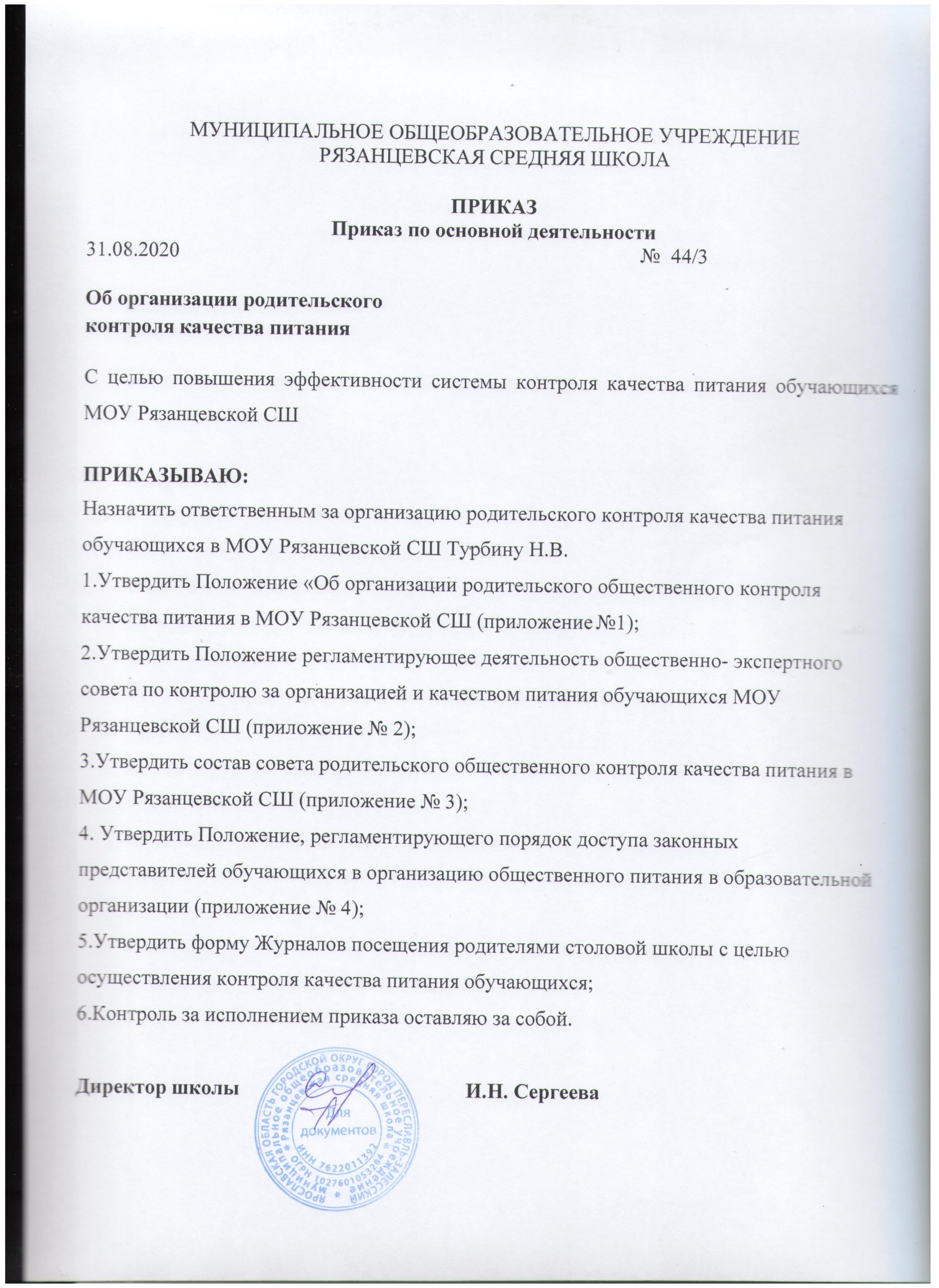 Приложение № 1 к приказу № 44/3 от 31.08.2020 г.Положение«Об организации родительского общественного контроля качества питания в МОУ Рязанцевской СШ1.Общие положения.1.1. Контроль за работой школьной столовой осуществляется администрацией, общественным советом по контролю за организацией питания учащихся и родительской общественностью школы.1.2. Для обеспечения ежедневного контроля за работой школьной столовой в МОУ Рязанцевской СШ создаётся общественный совет по контролю за организацией питания учащихся.1.3.Общественный совет по контролю за организацией и качеством питания учащихся создаётся из числа администрации, педагогических работников, медицинских работников, родительской общественности, представителей обучающихся (орган самоуправления обучающихся) и утверждается приказом директора школы. Копия приказа передаётся администрации столовой для ознакомления с составом общественного совета.1.4.В обеденном зале столовой на видном месте вывешивается информационный стенд с указанием состава общественного совета, меню, времени приёма пищи, обязанностей дежурного администратора по столовой, материалов по культуре питания.1.5.Количество человек общественного совета по контролю за организацией питания учащихся устанавливается в зависимости от объёма работы, но не менее 5 человек.1.6.Общественный совет по контролю за организацией питания обучающихся МОУ Рязанцевской СШ периодически (но не реже одного раза в квартал) отчитывается по осуществлению контроля и выполнению данных её поручений на совещании при директоре, педагогическом совете.2. Содержание работы общественного совета по контролю за организацией питания обучающихся.2.1.Способствует улучшению организации питания учащихся.2.2. Добивается своевременного и полного выполнения руководством столовой приказов и постановлений вышестоящих органов.2.3.Общественный совет по организации питания следит за соответствием ежедневного меню, тому меню, которое утверждено Роспотребнадзором, вносит свои предложения по качеству школьного питания.2.4.Вносит конкретные предложения администрации школы по приведению столовой в строгое соответствие с требованиями санитарных правил для предприятий общественного питания.2.5.Осуществляет контроль за состоянием весовых и измерительных приборов, соблюдением санитарно-гигиенических правил личной гигиены работниками столовой. Контролирует проведение в зимне-весенний период витаминизации блюд.2.6.Способствует внедрению прогрессивных форм и методов обслуживания.2.7.Проводит контрольные проверки правильности отпуска блюд по их весу и качеству.2.8. Права общественного совета по контролю за организацией питания учащихся.2.9.Проверять работу столовой, принимать участие в проводимых органами ревизиях, знакомиться с документами первичного учёта. Снимать копии с необходимых документов для составления акта по обнаруженным недостаткам и нарушениям организации питания учащихся школы.2.10. Запрещать реализацию недоброкачественной продукции и блюд.2.11.Требовать от руководства и других работников столовой объяснения по всем случаям нарушений правил работы, а также заслушивать на заседаниях отчёты руководителей столовой о применяемых мерах по улучшению организации питания учащихся.2.12.Участвовать в совещаниях, вносить на рассмотрение педсовета вопросы, связанные с организацией питания в школеПриложение № 2к приказу №  44/3 от 31.08.2020 г.Положение, регламентирующее деятельность общественно-экспертного совета по питанию обучающихся МОУ Рязанцевской СШОбщие положения	Положение об общественно-экспертном совете по питанию обучающихся (далее - Положение) разработано в соответствии с законами и иными нормативными правовыми актами Российской Федерации, Ярославской области, входящих в состав Ярославской области муниципальных образований и локальными актами образовательной организации.	Положение разработано с целью обеспечения и совершенствования контроля за организацией и качеством питания в образовательной организации.	Общественно-экспертный совет по питанию обучающихся (далее - Совет) является консультативным органом при образовательной организации и осуществляет свою деятельность как самостоятельно, так и взаимодействуя с работниками и иными органами управления образовательной организацией.	Основными целями деятельности Совета являются:- оказание практической помощи образовательной организации в осуществлении контроля за организацией и качеством питания;- привлечение родительской и экспертной общественности для целей осуществления контроля за организацией и качеством питания, а также пропаганды здорового и полноценного питания среди учащихся, воспитанников и их законных представителей.-содействие улучшению организации питания и повышению качества услуги питания в образовательной организации.	Положение устанавливает структуру и организационную численность Совета, порядок организации деятельности Совета и оформления ее результатов, компетенцию Совета.	Деятельность Совета осуществляется в соответствии с применимыми законами и иными нормативными правовыми актами Российской Федерации, Ярославской области, входящих в состав Ярославской области муниципальных образований, а также Положением и иными регламентирующими организацию питания обучающихся и воспитанников локальными нормативными актами образовательной организации.	Указанные в настоящем положении термины (законные представители, обучающиеся и пр.) определяются в соответствии с Законодательством Российской Федерации.	Положение, новая редакция Положения принимаются компетентным органом управления образовательной организации и подлежат утверждению директором образовательной организации.                                                                  Структура	Совет состоит из постоянно действующей группы из числа сотрудников образовательной организации, представителей родительской и экспертной общественности.	Членами Совета от представителей родительской общественности могут быть только законные представители обучающихся образовательной организации.	Членами Совета от экспертной общественности могут быть лица, обладающие специальными познаниями в области организации питания обучающихся или в смежных с организацией питания областях в силу наличия специального образования и (или) осуществления профессиональной деятельности (медицинские работники, работники общественного питания, ученые и пр.).	Общее количество членов Совета по питанию - не менее 5 человек (не менее 2 членов от каждой из входящих в состав Совета категории членов).	Состав утверждается приказом директора образовательной организации на каждый учебный год на основании выдвинутых органами управления образовательной организацией кандидатур, а также заявлений на имя директора от желающих на включение в состав членов Совета.	В случае досрочного выхода члена Совета из его состава, директор образовательной организации утверждает нового члена Совета в предусмотренном п. 2.5. Положения порядке.	Председателем Совета является директор образовательной организации (входит в состав Совета по должности). Члены Совета из своего состава выбирают заместителя председателя в порядке предусмотренном для принятия решений Советом (3 раздел Положения).Председатель и его заместитель обеспечивают организационное руководство деятельностью Совета, контролируют составление очередного Плана деятельности и выполнение включенных в такой план пунктов, обеспечивают своевременное доведение до сведения членов Совета информации о рассмотрении иными органами управления тех или иных вопросов по организации питания в образовательной организации.Деятельность и оформление ее результатов	Совет осуществляет свою деятельность в соответствии с Планом деятельности (Приложение № 1), принимаемом на учебный год на заседании Совета.	Совет по питанию собирается (заседает) в предусмотренные очередным Планом деятельности сроки, но не реже 1 раза в каждую четверть учебного года.Решения по поставленным на заседании Совета по питанию вопросам принимаются большинством голосов от присутствующих членов Совета и оформляются протоколом. Заседание правомочно, если на нем присутствуют не менее 1 представителя от каждой категории входящих в состав Совета членов.	Для ведения протокола заседания Совета из его членов избирается секретарь.	Протокол заседания подписывается присутствующими на заседании членами Совета и прикладывается к Журналу учета протоколов заседаний Совета (Приложение № 2).	Сведения о протоколе заседания записываются секретарем заседания в Журнал учета протоколов заседаний Совета. Нумерация протоколов ведется от начала учебного года.КомпетенцияСовет по питанию осуществляет:- постоянное изучение и анализ состояния организации питания в образовательной организации на предмет его соответствия возрастным и физиологическим потребностям в пищевых веществах и энергии, принципам рационального и сбалансированного питания;-контроль за организацией питания в образовательной организации;-контроль за раскрытием образовательной организацией информации об условиях питания, в том числе за осуществлением доступа законных представителей в организацию  общественного питания в образовательной организацией;-координацию деятельности образовательной организации и оказывающего услугу питания подрядчика (или поставщика продуктов) по вопросам питания-изучение и интеграцию в образовательной организации передового опыта по организации питания обучающихся;-организацию пропаганды принципов здорового и полноценного питания среди учащихся и их законных представителей.Члены Совета в рамках его компетенции имеет право, в том числе:-обсуждать вопросы, касающиеся организации питания в образовательной организации;-запрашивать и в разумные сроки получать в органах управления образовательной организации сведения, локальные акты, различную документацию, связанные с организацией питания, в том числе сведений по исполнению контракта на организацию питания обучающихся или контракта на поставку продуктов питания, а также связанных с осуществлением доступа законных представителей обучающихся в организацию общественного питания в образовательной организации документации и заявок и пр.;-быть предварительно уведомленными о и посещать собрания органов управления образовательной организации, на которых решаются те или иные вопросы организации питания, с правом высказывания своего мнения по поставленным на голосование или обсуждаемым вопросам и с правом вынесения на обсуждение предложений по вопросам питания;-быть осведомленными о и принимать участие в процессах разработки, утверждения, утверждения в новой редакции рациона и режима питания, а также меню;-быть осведомленными о и принимать участие в процессе определения стоимости питания в образовательной организации в случаях, когда стоимость такого питания не определена законодательно;-быть осведомленным о и принимать участие (не реже 1 раза в месяц) в рассмотрении комментариев (жалоб, предложений и пр.) законных представителей, в том числе комментариев оставленных по итогам посещения организации питания в образовательной организации;-участвовать в качестве наблюдателя при проведении контрольных мероприятий, связанных с организацией питания и деятельностью организации общественного питания;-разрабатывать и выносить на обсуждение законных представителей, органов управления образовательной организации конкретные обоснованные предложения по вопросам питания, в том числе по принятию или внесению изменений в локальные акты образовательной организации в части организации питания обучающихся;-организовывать и принимать участие в мероприятиях образовательной организации на тему здорового и полноценного питания обучающихся;-контролировать принятие к рассмотрению и выполнение разработанных Советом предложений или поручений.	Допуск членов Совета в пищевой блок в рамках осуществления его компетенции возможен в случае прохождения членами Совета медицинской комиссии (наличия санитарной книжки с отметками, согласно установленным стандартам и правилам) и представления соответствующих документов. Допуск в пищевой блок осуществляется после предварительного осмотра членов Совета медицинским работником образовательной организации, в специальной одежде.Заключительные положения	Содержание	Положения доводится до сведения	сотрудников образовательной организации, представителей родительской и экспертной общественности и пр. лиц путем его размещения в информационном уголке и на сайте образовательной организации в информационно - телекоммуникационной сети общего пользования Интернет.	Директор образовательной организации назначает ответственного сотрудника за доведение содержания принятых Советом решений в рамках его компетенции до сведения участников образовательного процесса.	Законные решения Общественного совета по питанию являются обязательными для исполнения всеми участниками образовательного процесса.	Контроль за реализацией Положения осуществляет директор и иные органы управления образовательной организацией в соответствии с их компетенциейПриложение № 1План работысовета по контролю за организацией и качеством питания обучающихся на 2020 - 2021 учебный годРекомендуемые темы проверок по организации питания обучающихся1. Проверка качества питанияПроверка качества поставляемой продукции и сырья.Готовность столовой  к работе в новом учебном году (наличие прилавка, раздаточной линии, ассортимента буфетной продукции).Проверка сроков реализации и условий хранения готовой продукции и сырья.Проверка наличия меню, соответствие вывешенного меню фактическому питанию, выполнение норм раздачи готовой продукции.Проверка работы буфета на соответствие буфетной продукции разрешенному списку, исполнение сроков реализации и условий хранения продуктов, наличие правильно оформленных ценников.2.Контроль за организацией приема пищи обучающимися.Контроль за соблюдением санитарно-дезинфекционного режима в период карантина в школе.Контрольные проверки по закладке сырья для приготовления блюд.Контрольное взвешивание отпускаемой продукции.Проверка соответствия документации на продукты, поступающие на пищеблок.Соблюдение температурного режима отпуска готовых блюд. Проверка наличия необходимой информации на стенде столовой.Контроль организации приема пищи учащимися (санитарное состояние обеденного зала, обслуживание, самообслуживание).Соответствие меню и накладных книге учета продуктов и бракеражному журналу медицинской сестры.Соблюдение гигиенических норм и правил учащимися во время приема пищи.3. Проверка санитарного состояния столовой и пищеблокаНаличие достаточного количества посуды и кухонного инвентаря на пищеблоке, маркировка.Проверка личных мед ицинских книжек сотрудников пищеблока, соблюдение правил личной гигиены персоналом столовой, наличие на пищеблоке журнала здоровья.Наличие спецодежды, наличие и условие хранения инвентаря. Наличие и условия хранения на пищеблоке дезинфицирующих средств, соблюдение гигиенических требований по уборке помещения и мытья посуды.Соблюдение санитарного состояния пищеблока, обеденного зала и подсобных помещений.Наличие инструкций по использованию технологического оборудования.Состояние технологического оборудования, его исправность, наличие термометров.4.  Проверка условий поставки готовой продукции и сырьяПроверка условий транспортировки и доставки продукции.Контроль тары, используемой для доставки сырья и готовой продукции.5. Контроль за исполнением условий государственного контрактаКонтроль исполнения финансовых обязательств.Контроль объема услуг, оказываемых по государственному контракту.Проверка поставляемой продукции на содержание ГМО (наличие подтверждающей документации).Контроль за поставкой мяса и мясопродуктов, изготовляемых из отечественного сырья.Контроль качества услуг и соблюдение сроков их выполнения, оказываемых по государственному контракту.Журнал учета протоколов заседанийПриложение № 3к приказу № 44/3  от 31.08.2020 г.Состав общественно-экспертного совета по питанию обучающихся (родительского общественного контроля качества питания)в МОУ Рязанцевской СШПредседатель совета директор школы Сергеева И.Н.Заместитель председателя совета Турбина Н.В. ответственный за питание Члены совета:Сергеева М.В., педиатр Рязанцевской лечебной амбулатории;Разумовская Е.Н. старшая вожатая;Шаронова О.В. родительская общественность (начальная школа);Игнатьева Г.Н. родительская общественность (основная школа).Приложение № 4к приказу № 44/3 от 31.08.2020 г.Положение, регламентирующее порядок доступа законных представителей обучающихся в организацию общественного питания в образовательной организацииОбщие положения		Положение о порядке доступа законных представителей обучающихся в организацию общественного питания в образовательной организации (далее - Положение) разработано в соответствии с законами и иными нормативными правовыми актами Российской Федерации, Ярославской области, входящих в состав Ярославской области муниципальных образований и локальными актами образовательной организации.	Положение разработано с целью соблюдения прав и законных интересов обучающихся и их законных представителей в области организации питания.Основными целями посещения организации общественного питания законными представителями обучающихся и воспитанников являются:-обеспечение родительского контроля в области организации питания через их информирование об условиях питания обучающихся и воспитанников;-взаимодействие с законными	представителями  обучающихся в области организации питания;-повышение эффективности деятельности организации общественного питания.	Положение устанавливает порядок организации посещения и оформления посещения законными представителями обучающихся и воспитанников организации общественного питания образовательной организации, а также права законных представителей в рамках посещения организации общественного питания.	Законные представители обучающихся и воспитанников при посещении организации общественного питания образовательной организации руководствуются применимыми законами и иными нормативными правовыми актами Российской Федерации, Ярославской области, входящими в состав Ярославской области муниципальных образований, а также Положением и иными локальными нормативными актами образовательной организации.	Законные представители обучающихся и воспитанников при посещении организации общественного питания образовательной организации должны действовать добросовестно, не должны нарушать и вмешиваться в процесс питания и не должны допускать неуважительного отношения к сотрудникам образовательной организации, сотрудникам организации общественного питания, обучающимся и иным посетителям образовательной организации.	Указанные в настоящем положении термины (законные представители, обучающиеся и пр.) определяются в соответствии с Законодательством Российской Федерации.Организация и оформление посещения	Законные представители обучающихся и воспитанников посещают организацию общественного питания в установленном Положением порядке и в соответствии с Графиком посещения организации общественного питания (Приложение № 1).	Посещение организации общественного питания осуществляется законными представителями в любой учебный день и во время работы организации общественного питания (на переменах во время реализации обучающимся горячих блюд по основному меню и ассортимента дополнительного питания).	В течении одной смены питания каждого учебного дня организацию общественного питания могут посетить не более трех посетителей (законных представителей обучающихся и воспитанников). При этом от одного класса (группы) (на 1 перемене, приеме пищи) посетить организацию общественного питания может только 1 законный представитель. Законные представители обучающихся и воспитанников из разных классов (групп) могут посетить организацию общественного питания как на одной, так и на разных переменах.	Законные представители обучающихся и воспитанников информируются о  времени отпуска горячего питания по классам, группам и имеют право выбрать для посещения как перемену, на которой организовано горячее питание для его ребенка, так и любую иную перемену, во время которой осуществляется отпуск горячего питания или ассортимента дополнительной продукции.	График посещения организации общественного питания формируется и заполняется на каждый учебный день месяца на основании заявок, поступивших от законных представителей обучающихся и воспитанников и согласованных уполномоченным лицом образовательной организации.	Сведения о поступившей заявке на посещение заносятся в Журнал заявок на посещение организации питания (Приложение № 2), который должен быть прошит, пронумерован и скреплен печатью и подписью директора образовательной организации.	Заявка на посещение организации общественного питания подается непосредственно в образовательную организацию не позднее 1 суток до предполагаемого дня и времени посещения организации общественного питания.     Посещение на основании заявки поданной в более поздний срок возможно по согласованию с администрацией образовательной организации.	Заявка на посещение организации общественного питания подается на имя директора образовательной организации и может быть сделана как в устной, так и в письменной, в том числе электронной, форме. Письменные заявки прикладываются к Журналу заявок на посещение организации питания.	Заявка должна содержать сведения о:желаемом времени посещения (день и конкретная перемена);ФИО законного представителя;контактном номере телефона законного представителя;ФИО и класс обучающегося, в интересах которого действует представитель.	Заявка должна быть рассмотрена или директором или иным уполномоченным лицом образовательной организации не позднее одних суток с момента ее поступления.	Результат рассмотрения заявки незамедлительно (при наличии технической возможности для связи) доводится до сведения законного представителя по указанному им контактному номеру телефона. В случае невозможности посещения организации общественного питания в указанное законным представителем в заявке время (не выполняются предусмотренные п.п. 2.2., 2.3. Положения правила посещения), сотрудник образовательной организации  уведомляет законного представителя о ближайшем возможном для посещения времени. Новое время посещения может быть согласовано законным представителем письменно или устно.	Результат рассмотрения заявки, время посещения в случае его согласования, отражаются в Журнале заявок на посещение организации питания.	График посещения организации общественного питания заполняется на основании согласованных заявок.	Посещение организации общественного питания в согласованное время осуществляется законным представителем самостоятельно. Сопровождающий из числа сотрудников образовательной организации может присутствовать для дачи пояснений об организации процесса питания, расположения помещений в организации общественного питания и пр. и при наличии возможности для присутствия.	Законный представитель может остаться в организации общественного питания и после окончания перемены (в случае если установленная продолжительность перемены менее 20 минут или для завершения в разумный срок ознакомления с процессом организации питания).	По результатам посещения организации общественного питания законный представитель делает отметку в Графике посещения организации общественного питания. Законному представителю должна быть предоставлена возможность оставления комментария (предложения, замечания) об итогах посещения в Книге посещения организации общественного питания (прошитой, пронумерованной и скрепленной подписью директора и печатью образовательной организации) (Примерная форма книги - Приложение № 3).	Возможность ознакомления с содержанием Книги посещения организации общественного питания должна быть предоставлена органам управления образовательной организации и законным представителям обучающихся по их запросу.	Предложения и замечания, оставленные законными представителями в Книге посещения организации общественного питания, законных представителей подлежат обязательному учету органами управления образовательной организации, к компетенции которых относится решение вопросов в области организации питания.	Рассмотрение предложений и замечаний, оставленных  законными представителями в Книге посещения организации общественного питания, осуществляется не реже одного раза в месяц компетентными органами образовательной организации (комиссией или советом по питанию и прочими органами) с участием представителей администрации образовательной организации, законных представителей обучающихся с оформлением протокола заседания.	При наличии сайта образовательной организации в информационно- телекоммуникационной сети общего пользования Интернет График и Книга посещения организации общественного питания дополнительно ведется в электронном виде. На сайте также предусматривается возможность подачи Заявки на посещение организации общественного питания в электронной форме и размещаются протоколы комиссий по рассмотрению  предложений и замечаний, оставленных законными представителями в Книге посещения организации общественного питания.                                    Заключительные положения        Содержание Положения доводится до сведения законных представителей обучающихся путем его размещения в информационном уголке и на сайте образовательной организации в информационно-телекоммуникационной сети общего пользования Интернет.         Содержание Положения и График посещения организации общественного питания доводится до сведения сотрудников организации общественного питания.        Директор назначает сотрудников образовательной организации, ответственных за взаимодействие с законными представителями в рамках посещения ими организации общественного питания (за их информирование, прием и рассмотрение заявок на посещение организации общественного питания, согласование времени посещения, уведомление законных представителей о результатах рассмотрения заявки, ведение предусмотренной Положением документации).	Образовательная организация в лице ответственного сотрудника должна:информировать законных представителей обучающихся о порядке, режиме работы организации общественного питания и действующих на ее территории правилах поведения;информировать законных представителей обучающихся о содержании Положения;проводить разъяснения и лекции на тему посещения законными представителями обучающихся организации общественного питания;проводить с сотрудниками организации общественного питания разъяснения на темупосещения законными представителями организации общественного питания.	Контроль за реализацией Положения осуществляет директор и иные органы управления образовательной организацией в соответствии с их компетенцией.Приложение № 1 График посещения организации общественного питания месяц, годПриложение № 2 Журнал заявок на посещение организации питанияПриложение № 3ЖУРНАЛпосещения родителями столовойс целью осуществления контроля качества питания обучающихся муниципального общеобразовательного учрежденияРязанцевской средней школыПриложение № 4 Книга посещения организации общественного питания1.Законный представитель (ФИО):	.Дата посещения: 	. Оценка существующей организации питания по шкале от 1 до 5 (с кратким указанием причин снижения оценки, в случае снижения оценки): 		 Предложения:	 Благодарности:	 Замечания:		 Дата и результат рассмотрения уполномоченными органами образовательной организации оставленных комментариев:  		 Принятые по результатам рассмотрение оставленных комментариев меры:  __________________________________________________________________________________________________________________________________________________________________________________________________________Законный представитель 	 « 	» 	(подпись, дата) Уполномоченное лицо образовательной организации 	  « 	» 	(ФИО, должность, подпись, дата)Приложение к Положению регламентирующего порядок доступа законных представителей обучающихся в организацию общественного питания в образовательной организацииОбоснованиеВ соответствии с положениями Федерального закона от 29.12.2012 N 273-ФЗ «Об образовании в Российской Федерации» (далее - ФЗ «Об образовании») обучающимся и их законным представителям, как участникам отношений в сфере образования, предоставлен ряд прав. Обучающиеся в соответствии с законодательством Российской Федерации о защите прав потребителей являются потребителями услуги по организации питания, оказываемой в образовательной организации. Образовательная организация должна гарантировать соблюдение прав обучающихся и их законных представителей, а также обеспечить раскрытие информации о питании обучающихся.Законные представители несовершеннолетних обучающихся имеют право знакомиться с содержанием образования, защищать права и законные интересы обучающихся, высказывать свое мнение относительно предлагаемых условий для организации обучения и воспитания детей и обязаны обеспечить получение ими общего образования (ст. 44 ФЗ "Об образовании"). Защита прав обучающихся осуществляется обучающимися самостоятельно или через своих законных представителей (ст. 45 ФЗ «Об образовании»).Законодательство Российской Федерации не исключает доступ законных представителей обучающихся в образовательные организации, в том числе в расположенный в них организации общественного питания. Реализация прав законных представителей, а также их обязанностей в связи с получением обучающимися услуги по организации питания в образовательных организациях напрямую связана с возможностью доступа в такие организации общественного питания.Питание неразрывно связано с образовательным процессом, так как является необходимым условием для организации обучения и воспитания детей и направлено на обеспечение охраны их здоровья. Законные представители не только имеют право, но и обязаны осуществлять защиту прав и законных интересов своих несовершеннолетних детей.На основании вышеизложенного, позиции Федеральной службы по надзору в сфере защиты прав потребителей и благополучия человека о необходимости и целесообразности родительского контроля в сфере организации питания обучающихся , основываясь на том, что а также учитывая положения ФЗ «Об образовании», Гражданского кодекса Российской Федерации, Семейного кодекса Российской Федерации, Санитарно-эпидемиологических правил и нормативов, утвержденных постановлением Главного государственного санитарного врача РФ от 23.07.2008 N 45 «Об утверждении СанПиН 2.4.5.2409-08», Закона РФ от 07.02.1992 N 2300-1 «О защите прав потребителей», Правил оказания услуг общественного питания, утвержденных Постановлением Правительства РФ от 15.08.1997 N 1036 Автономной некоммерческой организацией «За дошкольное и школьное питание» подготовлены настоящие Предложения по основному содержанию акта (Положения), регламентирующего порядок доступа законных представителей обучающихся в образовательной	организации.ПРИЛОЖЕНИЕ№Наименование мероприятийСроки исполнОтветственные1Создание плана работы совета по улучшению питания и соблюдению санитарно-гигиенических норм в школьной столовойсентябрьПредседатель совета2Формирование списка обучающихся, имеющих право на льготное питаниесентябрьЗам. директора по УВР3Контроль	за	санитарно-гигиеническим	состоянием пищеблока школыв течение годаЧлены совета4Соблюдение графика работы столовойв течение годаЧлены совета5Санитарное состояние и содержание помещений, и мытье посуды согласно санитарно-эпидемиологическим нормамраз в месяцЧлены совета6Соблюдение норм питьевого режимапо графикуЧлены совета7Соблюдение поварами школьной столовой технологии приготовления блюд и правил личной гигиеныв течение годаЗам. директора по УВР, медицинский работник.8Контроль	качества	и	безопасности	поступающих продуктов. Проверка сопроводительной документациив течение годаЧлены совета9Проверка целевого использования продуктов питания всоответствии с предварительным заказом.в течениегодаЧленысовета10Контроль за рационом питания.в течение годаЧлены совета11Контроль за санитарно-гигиеническим состоянием пищеблока школы и за качеством приготовления пищи, соблюдением технологии приготовления блюдв течение годаЧлены совета12Наличие технологических карт и их соблюдениев течениегодаЗам. директора по УВР,Медицинский работник.13Проведение	бесед	по	правильному		питанию	и соблюдению		гигиенических	правил	обучающихсядекабрь майКлассные руководители14Соблюдение поварами качественного и безопасного питания, отсутствие нарушений в приготовлении блюдв течение годаЧлены совета15Беседы с обучающимися о качестве приготовленияблюд поварами школьной столовойв течениегодаКлассныеруководители16Взятие проб готовой продукции общественным советомв течение годаЧлены совета№Реквизиты протоколаОсновное содержание обсуждаемых вопросов и принятых решенийСведения о секретаре заседанияИнформация об исполнении оформленных протоколом решенийУчебный день(дата)Посетитель (законныйпредставитель) ФИОСогласованная дата и время посещения (с указанием продолжительности перемены)Назначениесопровождающего (ФИО, должностьОтметка о посещенииОтметка о предоставлении книги посещенияорганизации общественного питанияДата и время поступ ленияЗаяви т ель (ФИО)Контактны й тел.Желаемы е дата и время посещени яФИО, класс обучающего сяВремя рассмотрен ия заявкиРезультат рассмотр енияСогласованные дата и время или отметка о несогласовании с краткимДатаФамилия и инициалы проверяющегоПрием пищи(завтрак/ обед)Результаты проверки, основные недостатки и выводы (оценка за качествоосуществления питания)ПодписьРешение руководителя организации по результатам проверки.Отметка об устранении123456Примерная форма записи родителя в книге отзывов и предложений исполнителя услуг питания, предусмотренной Правилами оказания услуг общественного питания(книга должна быть зарегистрирована, прошита и пронумерована)Примерная форма записи родителя в книге отзывов и предложений исполнителя услуг питания, предусмотренной Правилами оказания услуг общественного питания(книга должна быть зарегистрирована, прошита и пронумерована)Примерная форма записи родителя в книге отзывов и предложений исполнителя услуг питания, предусмотренной Правилами оказания услуг общественного питания(книга должна быть зарегистрирована, прошита и пронумерована)Примерная форма записи родителя в книге отзывов и предложений исполнителя услуг питания, предусмотренной Правилами оказания услуг общественного питания(книга должна быть зарегистрирована, прошита и пронумерована)Примерная форма записи родителя в книге отзывов и предложений исполнителя услуг питания, предусмотренной Правилами оказания услуг общественного питания(книга должна быть зарегистрирована, прошита и пронумерована)Примерная форма записи родителя в книге отзывов и предложений исполнителя услуг питания, предусмотренной Правилами оказания услуг общественного питания(книга должна быть зарегистрирована, прошита и пронумерована)МОУ Рязанцевская школаМОУ Рязанцевская школаМОУ Рязанцевская школаФИО родителяФИО родителяФИО родителяДатаДатаДатаКлассКлассКлассПеремена №Перемена №Перемена №Прием пищи (завтрак, обед)Прием пищи (завтрак, обед)Прием пищи (завтрак, обед)Возраст детейВозраст детейВозраст детейЧто проверить?Как оценить?Поставьте «V» в соответствующий разделКак оценить?Поставьте «V» в соответствующий разделКак оценить?Поставьте «V» в соответствующий разделКак оценить?Поставьте «V» в соответствующий разделКомментарии к разделу1Наличие двухнедельного цикличногосогласованного сРоспотребнадзором менюЕсть,размещено на сайте школыЕсть, но не размещено на сайте школыЕсть, но не размещено на сайте школыНет2Наличие фактического меню на день и егосоответствие цикличномуЕсть,соответствуетЕсть,соответствуетЕсть,соответствуетНетНаименование блюд по менюхолодная закуска1 блюдо1 блюдоОсновное блюдо(мясное, рыбное и т.п.)Наименование блюд по менюгарнир -напиток -напиток -3Температура первых блюд> 7070 - 50°70 - 50°< 50°3Температура первых блюд4Температура вторых блюд> 60°60 - 45°60 - 45°< 45°4Температура вторых блюдПолновесность порцийполновесныкроме -кроме -указать вывод по меню и по факту5Визуальное количество отходов< 30%30 - 60%30 - 60%> 60%5Визуальное количество отходовхолодных закусокпервых блюдвторых блюд (мясных,рыбных, из творога)гарнировнапитков6Спросить мнение детей. (Если не вкусно, топочему?)ВкусноНе оченьНе оченьНет6Спросить мнение детей. (Если не вкусно, топочему?)холодных закусокпервых блюдвторых блюд (мясных,рыбных, из творога)гарнировнапитков7Попробовать еду. Ваше мнениеОтличноХорошоХорошоУдовлетворительно7Попробовать еду. Ваше мнение8холодных закусок8первых блюд8вторых блюд (мясных, рыбных, из творога)8гарниров8напитков9Вашипредложения/пожелания/ комментарии